ОММО 2018 Вар 1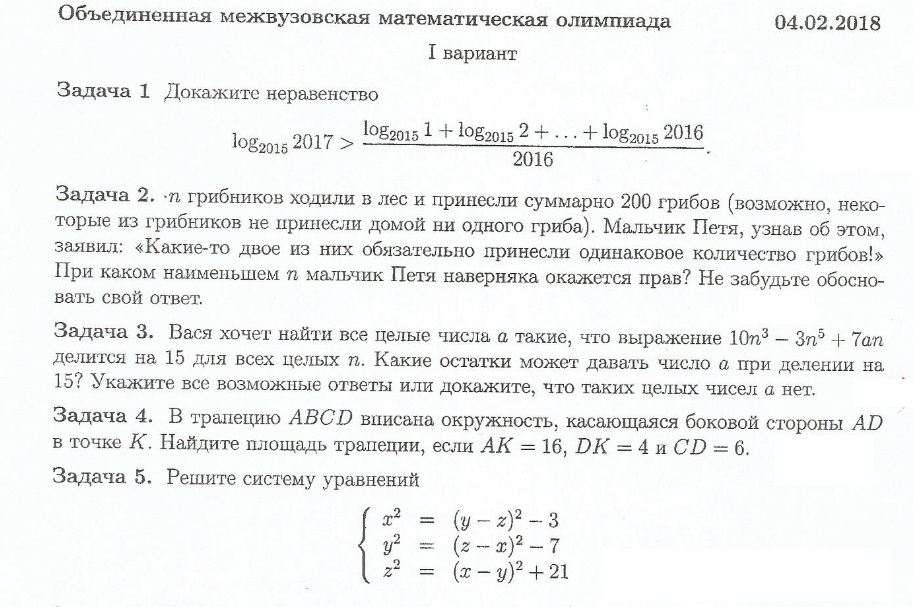 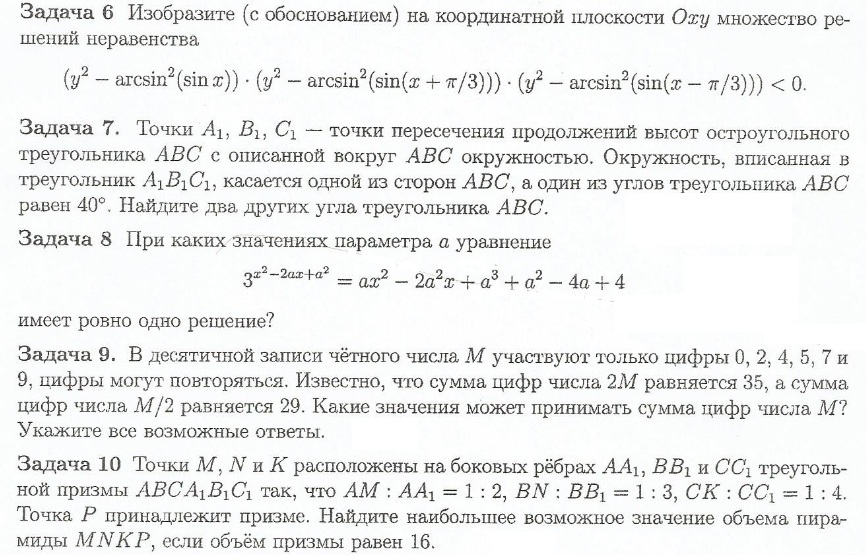 Решения:1.Логарифмируем по основанию 2015 и делим на 2016:>  .2.Определим какое число n грибников, собравших 200 грибов, не могли не принести одинаковое количество грибов .Рассмотрим случай , когда один не принес ни одного гриба, 2-й – 1 гриб, … , (n-1)-й – n-2, n-й принес остальные грибы до 200. Тогдаи надо, чтобы  . Иначе два грибника принесут одинаковое число грибов. Решаем неравенство .Максимальное n=20.Теперь, если число грибников n будет равно 21, то они минимально могут собрать, чтобы ни у кого не было одинаковое число грибов , Таким образом при n=21 обязательно у кого-то будет одинаковое  число грибов, а при n=20 , как показывает случай рассмотренный выше, число грибов может быть  разное.Значит ответ : число грибников по условию задачи 21.3.При n=1 должно делиться на 15, т.е. 7+ 7a=15t или а должно иметь вид a=15t/7-1=15s-1, где . При этом остаток при делении а на 15 равен 14.Докажем по индукции, что и при других n остаток будет 14.При n=1 выполняется. Предполагаем, что при n выполняется. При n+1.В первой квадратной скобке выражение делится на 15 с остатком 14 по предположению, а выражение во второй без остатка. Доказали.Ответ: 14. 4.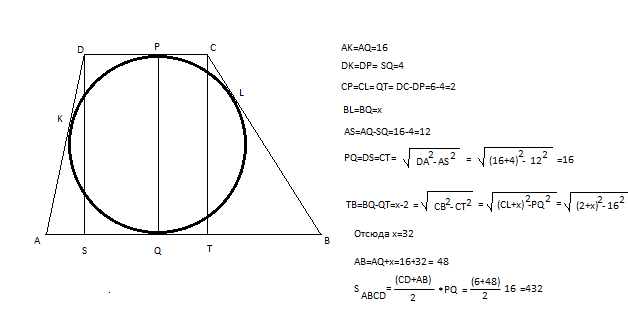 5.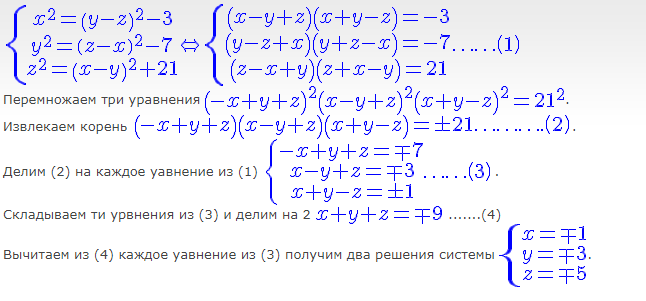 6.Постоим на координатной плоскости Оху множество решений неравенства .Для этого построим множество нулей функции   .Заметим, что каждый сомножитель функции  периодический по х с периодом  ,а сама функция по х  периодическая с периодом и нечетная по х , т.е.  .Рассмотрим  каждый сомножитель на . – функция нечетная.При  функция возрастает,    и .При  функция убывает,      и.Ее график: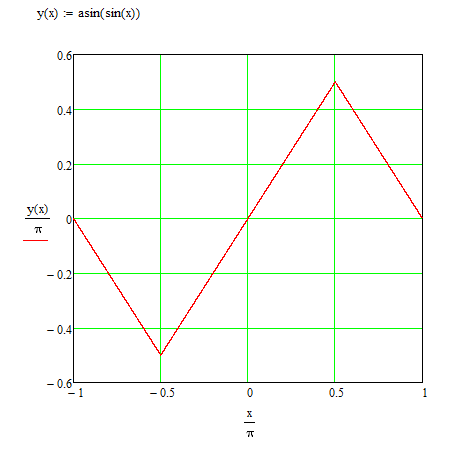  – отражение 1. относительно оси х.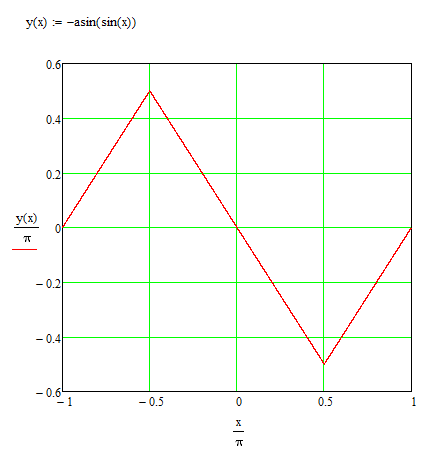  – сдвиг 1. влево по оси х на .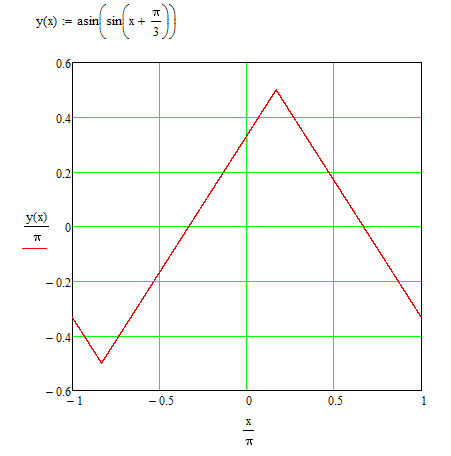  – отражение 3. относительно оси х.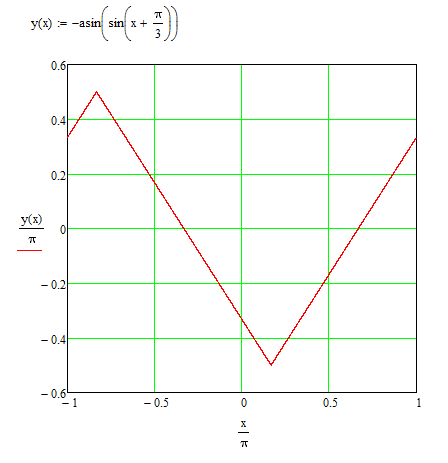  – отражение 1. вправо по оси х на .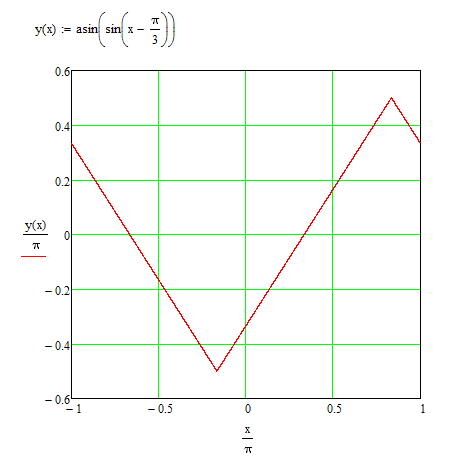  – отражение 5. относительно х.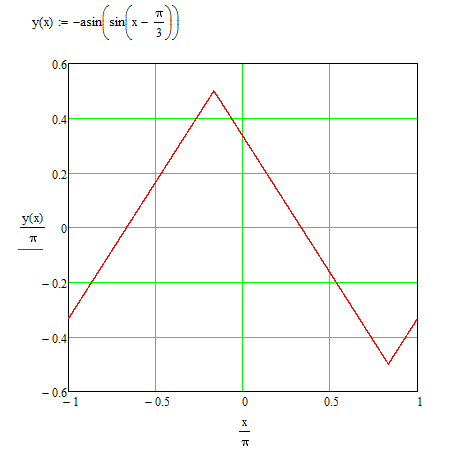 Объединяя 1-6 получим множество точек функции  в виде квадратов, представленных на рисунке, при .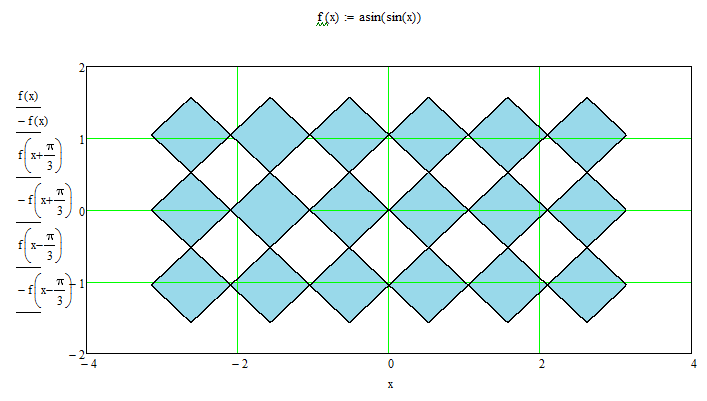 Внутри каждого квадрата знак функции  имеет постоянное значение. Для его определения  легче всего вычислить значение функции в какой –либо точке внутри квадрата (лучше в центре). Можно воспользоваться свойством, что при переходе через границу квадратов, функция  изменяет знак на противоположный.На рисунке области, закрашенные голубым , соответствуют множеству точек, удовлетворяющих исходному неравенству. Используя свойство периодичности,  можно распространить множество  на всю ось х.7.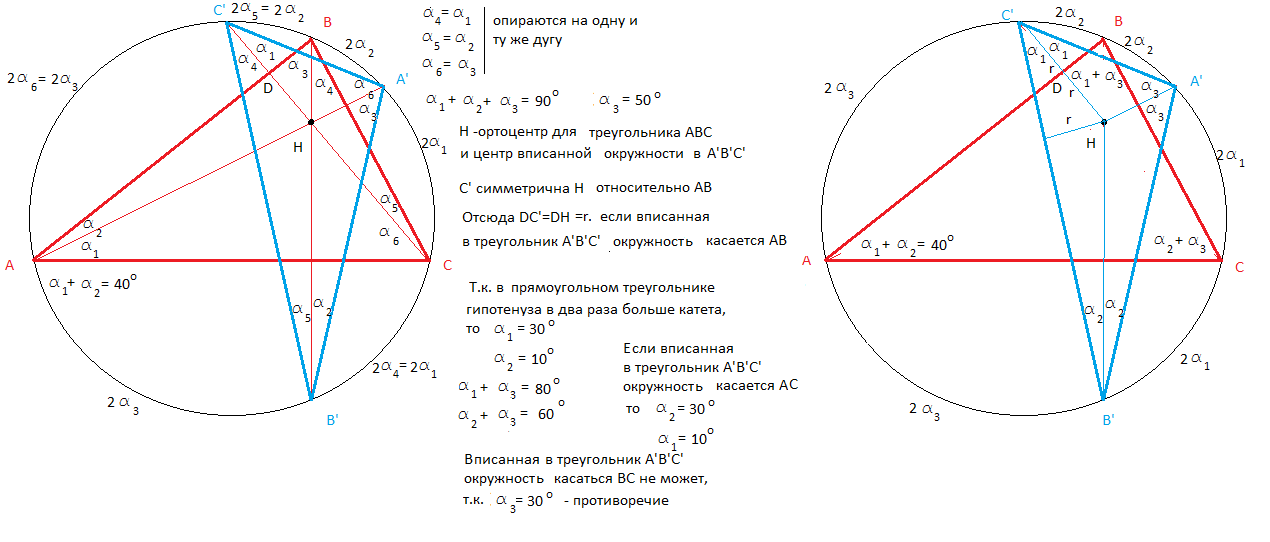 8..      (1)Сделаем замену . Получим уравнение                               (2) при  .Если корень этого уравнения , то уравнение (1) будет иметь два корня  .Поэтому необходимым условием будет . Отсюда  необходимым (но недостаточным) условием для а из (2)  или  .При а=1 корень уравнения (2)   единственен в силу монотонности функции   при  и равен 0.При а=3 корень уравнения (2)   при  имеет два корня, один из которых 0, а другой   Это следует из того, что при  функция    имеет отрицательное значение -1,  а при t=2 положительное 2. 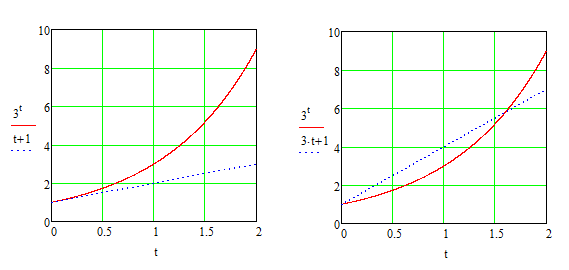 9.Рассмотрим произвольное число N в десятичной записи. Цифры, из которого состоит это число, разобьем на две группы. В первую отнесем цифры больше 4 и их число будем обозначать х. Во вторую группу отнесем цифры меньше 5. Сумму цифр в числе N обозначим через S(N). Посмотрим, как изменится сумма цифр у числа 2N, которое обозначим через S(2N). Т.е. попытаемся выразить S(2N) через S(N).S(2N) будет состоять 1)из удвоенной суммы всех цифр из группы 2 числа N , 2) числа х , связанного с цифрами из 1-ой группы, которые увеличивают на 1  следующий разряд  и 3) из удвоенной суммы всех  цифр из 1-группы за вычетом 10х, связанной с изменением цифры в  самом разряде. Итак,                                            S(2N)=2S(N)+x-10x=2S(N)-9x.                                   (1)Эта формула будет справедлива и при делении N на 2. При этом N должно быть четным, т.е заканчиваться на цифру из 1-й группы, и число x’ цифр больше 4 для N/2 может не совпадать с числом x цифр больше 4 для N или                                            S(N)=2S(N/2)-9x’.                                                         (2)Однако, у нас не произвольное N, а состоящее из нечетных цифр 1-й группы (5,7,9) и четных цифр 2-й группы (0,2,4). При этом x=x’. Докажем это.Для этого разобьем число N  в десятичной записи на числа, сохраняя порядок цифр, такого типа ‘aa…ab’ или ‘bb…b’, где а из 1-й группы, а b из 2-ой . Тогда при делении на 2 число цифр из 1-й группы сохраняется. ‘aa…ab` переходит в ‘baa…a`,  а тип ‘bb…b` сохраняется.Подставляя в (1) и (2) в значения S(2N)=35 , S(N/2)=29, получим систему для определения S(N):35=2S(N)-9x,  S(N)=2*29-9x.Откуда S(N)=31, x=3.10.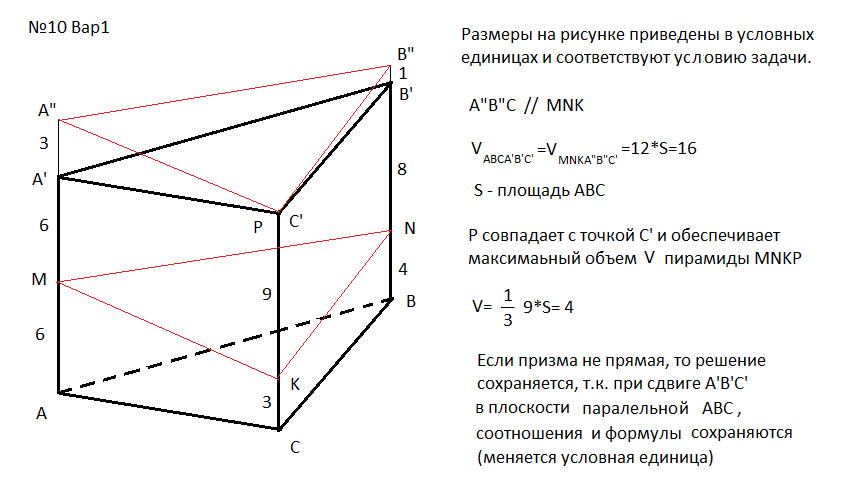 